الجمهورية الجزائرية الديمقراطية الشعبية 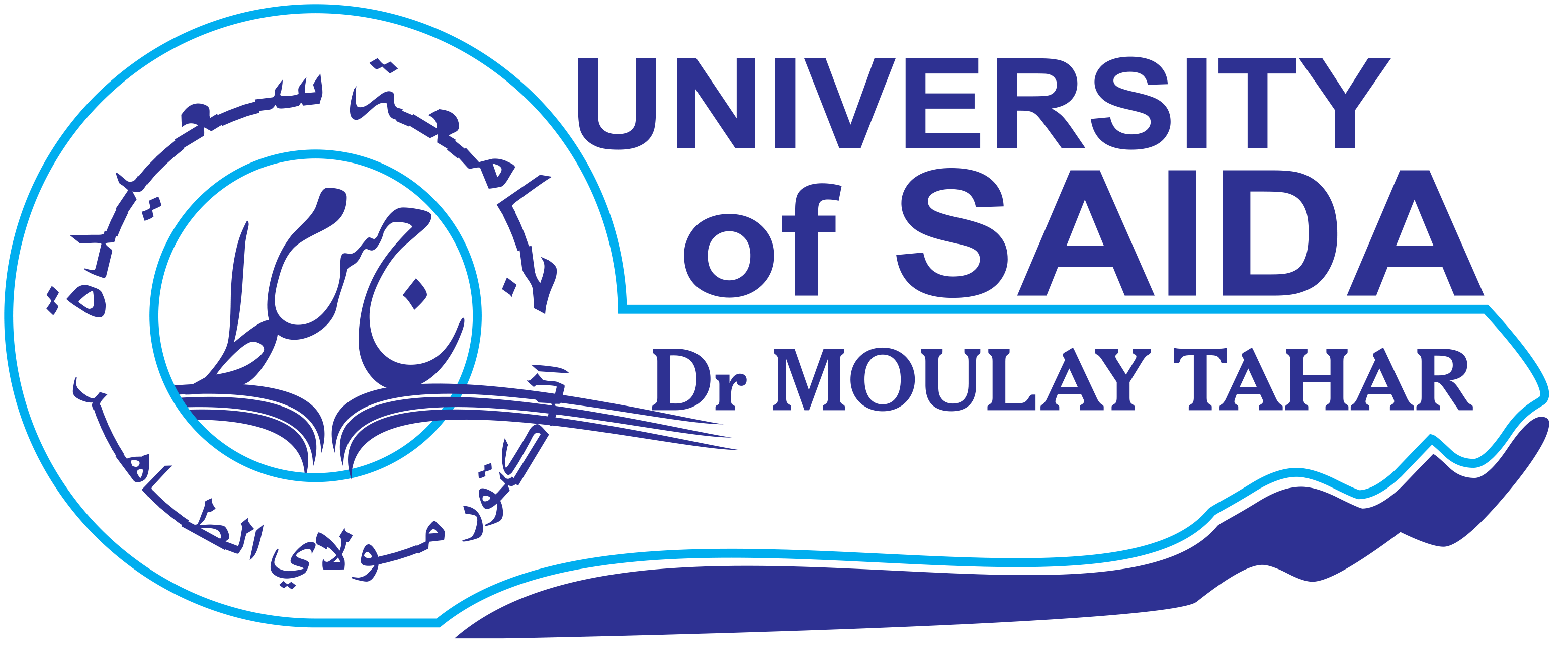 وزارة التعليم العالي والبحث العلمي 			                  	                                                                                المقياس:	  جامعة د.الطاهر مولاي سعيدة												     الفوج: 01																	                                                         الأستاذ:	                                                                    بطاقة المتابعة البيداغوجية سنة 2 تاريخ  الجمهورية الجزائرية الديمقراطية الشعبية وزارة التعليم العالي والبحث العلمي 			                  	                                                                            المقياس:	  جامعة د.الطاهر مولاي سعيدة												الفوج: 02																	                                           الأستاذ:	                                                                    بطاقة المتابعة البيداغوجية سنة 2 تاريخالجمهورية الجزائرية الديمقراطية الشعبية وزارة التعليم العالي والبحث العلمي 			                  	                                                                 المقياس:	  جامعة د.الطاهر مولاي سعيدة											الفوج: 03																	                                           الأستاذ:	                                                                    بطاقة المتابعة البيداغوجية سنة 2تاريخ                                                               الجمهورية الجزائرية الديمقراطية الشعبية وزارة التعليم العالي والبحث العلمي 			                  	                                                                                 المقياس:	  جامعة د.الطاهر مولاي سعيدة												       الفوج: 04																	                                                 الأستاذ:	                                                                    بطاقة المتابعة البيداغوجية سنة 2تاريخ                                                                  الجمهورية الجزائرية الديمقراطية الشعبية وزارة التعليم العالي والبحث العلمي 			                  	                                                                                     المقياس: 	  جامعة د.الطاهر مولاي سعيدة													الفوج: 05																	                                         الأستاذ:	                                                                    بطاقة المتابعة البيداغوجية سنة 2 تاريخ                                                                 عدد الحصص المنجزةعدد الحصص المنجزةعدد الحصص المنجزةعدد الحصص المنجزةعدد الحصص المنجزةعدد الحصص المنجزةعدد الحصص المنجزةعدد الحصص المنجزةعدد الحصص المنجزةعدد الحصص المنجزةعدد الحصص المنجزةعدد الحصص المنجزةعدد الحصص المنجزةعدد الحصص المنجزةعدد الحصص المنجزةعدد الحصص المنجزةنقاط المتابعةنقاط المتابعةنقاط المتابعةملاحظةالرقمالاسم واللقبح1ح2ح3ح4ح5ح6ح7ح8ح9ح10ح11ح12ح13ح14مج الغياباتنق1نق2نق3ملاحظةحاجي   حليمةحملات   عبد الكريمبحوصي   نورةرقاقدة   ياسينبلول   شيخسايح   نور الدينمعاريف   مرادطلحة   احمدسليماني   دنيابودية   ايمانبلعابد   سوميةمول الفرعة   عبد الواحدحداد   كريمعيساني   يسرىبلقاسم   هشامبلحسن   طارق ياسينعليوان   عبد اللهطهراوي   عمر طيبداودي   عومريةرخروخ   محمد أمينقندوزي   محمد أميندرقاوي   فاطيمةبولنوار   فاطيمة الزهراءبن براهيم   لاميةبلخير   عائشةحميدي   حنانسهلي   سعديةسايح   مصطفىبوزيدي   فاطنةحليفي   نورالديـنشادلي   مسعودةبن قدور   حنانداودي   بختةمهداوي   مسكية شيماءكريم فاطمةعبود مخطاريةعدد الحصص المنجزةعدد الحصص المنجزةعدد الحصص المنجزةعدد الحصص المنجزةعدد الحصص المنجزةعدد الحصص المنجزةعدد الحصص المنجزةعدد الحصص المنجزةعدد الحصص المنجزةعدد الحصص المنجزةعدد الحصص المنجزةعدد الحصص المنجزةعدد الحصص المنجزةعدد الحصص المنجزةعدد الحصص المنجزةعدد الحصص المنجزةنقاط المتابعةنقاط المتابعةنقاط المتابعةملاحظةالرقمالاسم واللقبح1ح2ح3ح4ح5ح6ح7ح8ح9ح10ح11ح12ح13ح14مج الغياباتنق1نق2نق3ملاحظةزحزوح   سهامخريس   عبيرتومي   محمد اسامةزلاط   الكبيربراوي   صارةعلاوي بلة   اكرامزايدي   وئاممعروف   عبد الهاديزكاني   عباسحاجي   سوميةبن سلامة   نصيرةعلو   ميلودعتاوي   محمدعمارة   شيماءطهراوي   ايمانالشيخ   هشاموالي   خديجةفرحاوي   محمدمزاري   عزالدينرافع   ايمانبوشريط   دنيا نور الهدىجبوري   فاطنةهاشمي   براهيمميلودي   هنيةسراي   عبد الغنيبوهراوة   زوليخةقاسم   صارةزويري   كريمةدومي   نصر الدينفايد   ناصرشاقي   ياسينغالي   خالدبن عمارة   حنانمقسم   شريفةخوجة   ايمانعدد الحصص المنجزةعدد الحصص المنجزةعدد الحصص المنجزةعدد الحصص المنجزةعدد الحصص المنجزةعدد الحصص المنجزةعدد الحصص المنجزةعدد الحصص المنجزةعدد الحصص المنجزةعدد الحصص المنجزةعدد الحصص المنجزةعدد الحصص المنجزةعدد الحصص المنجزةعدد الحصص المنجزةعدد الحصص المنجزةعدد الحصص المنجزةنقاط المتابعةنقاط المتابعةنقاط المتابعةملاحظةالرقمالاسم واللقبح1ح2ح3ح4ح5ح6ح7ح8ح9ح10ح11ح12ح13ح14مج الغياباتنق1نق2نق3ملاحظةخلاف   ربيحةزراقت   سالمةرباحي   مريمحاكمي   وردةجلايلي   عزالديندهاني   عونيةصحراوي   فاطمة الزهراءوزاني   أمينةربيع   اكرامبكيري   طيبولد قادة   ابتساممير   خيرةملال   بشرى أمالمسلم   عبد الالهعمارة   لاميةبن عيسى   زهرةمعاشو   زواويةزناقي   فاطنةبن دحو   عبد الوهاببليل   كريمةبلوفة   أحلامعولمي   أحلامبن حمزة   أمالمجدوبي   أسماءتاجي   بوعمامةعالم   سعادسنوساوي   كوثرحسيني   فاطنةزاوي   محمدطالب   نوالبلهادي   عليجلالي   خديجةخشعي   فاطمة الزهرةبلحيا   محمد رؤوفعدد الحصص المنجزةعدد الحصص المنجزةعدد الحصص المنجزةعدد الحصص المنجزةعدد الحصص المنجزةعدد الحصص المنجزةعدد الحصص المنجزةعدد الحصص المنجزةعدد الحصص المنجزةعدد الحصص المنجزةعدد الحصص المنجزةعدد الحصص المنجزةعدد الحصص المنجزةعدد الحصص المنجزةعدد الحصص المنجزةعدد الحصص المنجزةنقاط المتابعةنقاط المتابعةنقاط المتابعةملاحظةالرقمالاسم واللقبح1ح2ح3ح4ح5ح6ح7ح8ح9ح10ح11ح12ح13ح14مج الغياباتنق1نق2نق3ملاحظةبوفلجة   عمارمخلوف   فاطمة الزهراءمسكين   سهامشادلي   هجيرةبورقاق   صابرينبعيري   نجاةعماري   ناديةحمداوي   هناءجبيري   صوريةخلوفي   لاميةسرحاني   سعادهاجم   الهامعلو   نريماندحماني   محمدتقار   حسام الدينفريدي   عامرقايد   محمدمداح   يمينةنواري   ميلودحامدي   حياةنقادي   مريمعامري   سوميةعبيدي   بدرةربيعي   فضيلةعزاوي   عواطفبومدين   خديجةبوسماحة   محمد هشامجبيري   مليكةمخفي   أحلامديداوي   سهامبومفتاح   محمد أميرتابتي   عمارطاوي   كريمةدلال   محمدبوزيدي   نصيرةعدد الحصص المنجزةعدد الحصص المنجزةعدد الحصص المنجزةعدد الحصص المنجزةعدد الحصص المنجزةعدد الحصص المنجزةعدد الحصص المنجزةعدد الحصص المنجزةعدد الحصص المنجزةعدد الحصص المنجزةعدد الحصص المنجزةعدد الحصص المنجزةعدد الحصص المنجزةعدد الحصص المنجزةعدد الحصص المنجزةعدد الحصص المنجزةنقاط المتابعةنقاط المتابعةنقاط المتابعةملاحظةالرقمالاسم واللقبح1ح2ح3ح4ح5ح6ح7ح8ح9ح10ح11ح12ح13ح14مج الغياباتنق1نق2نق3ملاحظةبهرام   زينبدوار   لطفيحميدي   ناديةبودواية   عبد الرحمانبن عبو   مليكةبهلول   عقيلةعيدون   ياسمينةآغا   ايناس مروةبوران   صونياعبو   عبد الحقعمور   كريمةمويسي   نور الهدىخالدي   أحلامحميدي   صلاح الدينبن علي   عبد النوربوعزة   نور الهدىشامخة   نعيمةبكير   هاجرميلودي   إلهامقرني   فاطمة الزهرةبيضة   رفيقةقاسمي   نصر الدينعلوي   فاطمةبن ناصر   محمدبن جيلالي   ابتسامزاير   نبيلةبويحياوي   سهامسهلي   خيرةساخي   عيسىرملي   فتيحةخليفي   الهامبلعباسي   احمدعلام   ميرةصوفي   سهيلة